Opis przedmiotu zamówieniaDotyczy: ZO.2601.35.2023 Zakup 30 foteli obrotowych ergonomicznych typu ERGON 2 Sitplus Siatka/ Riverton M/H z dostawą na ul. Ołówkową 3/5, 05-800 Pruszków.
Regulacja wysuwu siedziskaMechanizm synchroniczny z funkcją „anti-shock, po zwolnieniu blokady fotel nie uderza w plecyRegulowane podparcie lędźwiowePłynna regulacja wysokości siedziskaRegulowany podłokietnik ( góra-dół, przód-tył) z miękkimi nakładkamiNiezależna regulacja zagłówkaSiedzisko tapicerowane gąbką o dużej gęstości Oparcie wykonane z siatki w kolorze czarnym/szarymPodstawa nylonowa na 5 kółkach na wykładzinę dywanową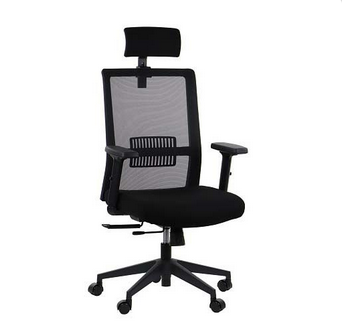 